县（市、区）旅游名品发布明细表填报县（市、区）： 壤塘县                               县（市、区）文旅部门联系人：美足                      联系电话：17336800328序号名品名称所属单位（如景区、文博场所等）类别（按管理办法规定的8类填写）名品简介（100字内）附图（1张，1M左右）1壤巴拉时轮藏香壤巴拉藏香传习所非遗手工旅游产品“时轮藏香”发源于西藏日喀则地区的觉囊沟，伴随着藏传佛教重要组成觉囊派的创立和发展而传承至今。在我们壤塘保留了完整的传承体系。以佛家时轮教法的理论和知识体系为指导，结合印度、尼泊尔、汉地等制香理念和工艺，形成了独特的藏香品类，距今已有1000多年历史。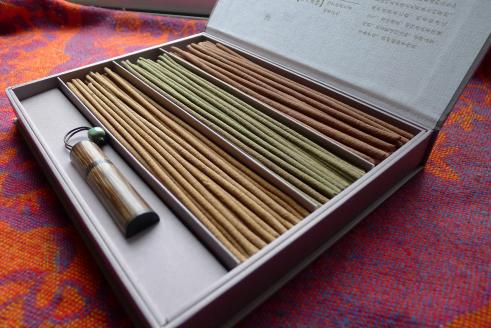 2壤巴拉色玛藏茶壤巴拉色玛藏茶传习所非遗手工旅游产品色玛茶树,它是一种生长在高于3500海拔的特殊茶树，学名高原变叶海棠。此茶树因生长时间长,产量少而成为贵重的藏茶。具有降血压、降血脂、降血糖和抗癌、抗衰老、抗缺氧、抗辐射的“三降四抗”的功效,适合三高人群饮用。经过加工后的壤巴拉色玛藏茶口感香醇,是茶中极品,品味人生。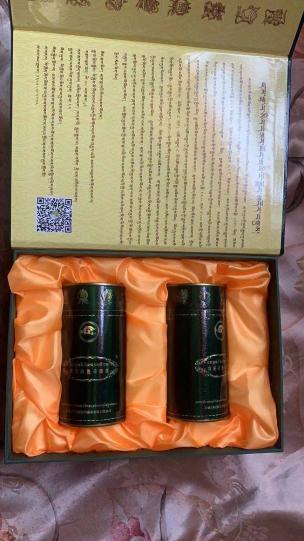 3壤巴拉觉囊唐卡壤巴拉觉囊唐卡传习所非遗手工旅游产品唐卡是我国藏地独特的绘画艺术，在其上千年的传承历史中，发展成为极具雪域特色和审美价值的艺术形式，在世界绘画艺术殿堂中占有重要的地位。觉囊唐卡艺术以其悠久的传承历史和卓越的审美造诣而独成一宗。其文化脉络发源于唐宋，成熟于元明，以明代觉囊第二十八代传承人多罗那他大师为代表。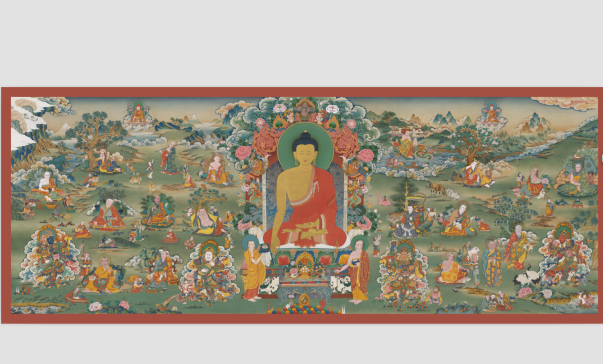 4壤巴拉陶艺壤巴拉藏式陶艺传习所非遗手工旅游产品在美丽的四川壤塘，诞生了壤巴拉藏式陶艺，具有千年文化传承背景，丰富的无染陶土等独特优势。自2015年传习所建立以来，已经生产出22种专利作品，分别是立杯、吉祥盖碗、香海、吉祥高杯、宝瓶壶、四角宝罐、巴日罐、达列平碗、供佛灯杯、摩尼宝壶、曼扎拉壶、僧用索察、藏密僧碗、罗汉珑色钵、化雪倒香、磨盘倒留、草原生、宝藏之瓶、吉祥果盘、右旋宝桶、甘露献杯、绘纹茶斗。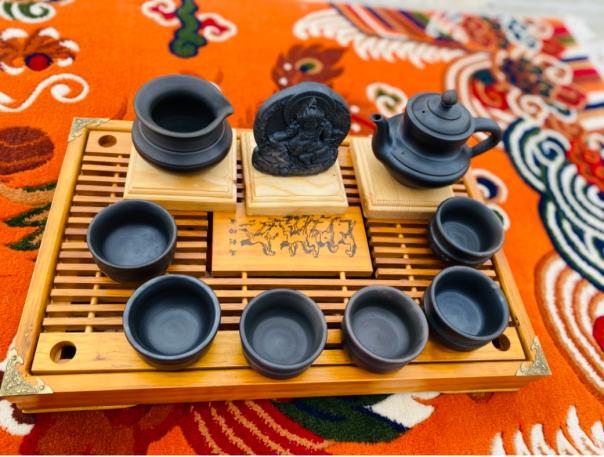 5壤巴拉藏纸壤巴拉藏纸传习所非遗手工旅游产品藏纸主要原料是一种叫狼毒草，藏语即“日加”的植物，根部纤维经石灰和土碱处理制成的。因草质本身具有毒性，故藏纸久经岁月不怕虫蛀鼠咬、不腐烂、不变色、质地坚韧、不易撕破、耐折叠、耐磨等特点。     藏纸做成后，传习所将把以壤巴拉文化为代表的一些内容，包括当地书法的很多快要断灭的传承、藏文化的主要经典等用书写在上面，这些设想都得到了有关部门的肯定及鼓励，支持保护发扬传统文化。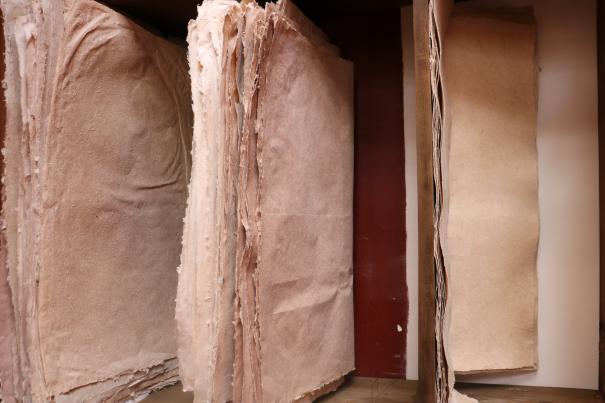 6壤巴拉棒托石刻壤巴拉石刻传习所非遗手工旅游产品 壤巴拉石刻是壤塘县最具代表的文化符号。藏经石刻技艺被列入省级非物质文化遗产名录。目前在石刻传承人的引领和带动下，成立了“壤巴拉”石刻协会，并在此基础上采取“传习所（基地）+公司+农户”模式，让一批热爱“壤巴拉”石刻艺术和有一定文化基础的藏族民间艺人，按照统一组织、培训、管理、实施的模式，继承发扬和创新藏民族文化，成为带动群众增收的新兴产业。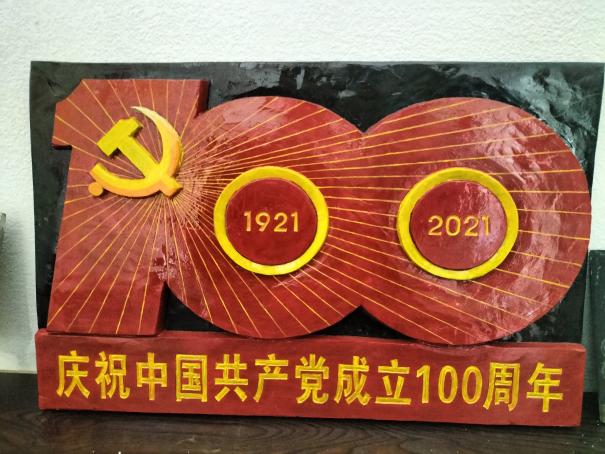 